Srednja trgovska in ekonomska šolaNova Gorica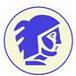 TERENSKE IN LABORATORIJSKE VAJE V DOMAČI POKRAJINIPreučevanje rastlinstva v gozduKazaloUvod	3opis gozdov in njihove vloge pri nas	4Panovec	4Opis dela, rezultati meritev ter njihova interpretacija	5Zaključek	6Viri	7UvodNamen terenske vaje je bil preučevanje rastlinstva in terena v gozdu, pri kateri smo si izbrali bližnji gozd Panovec. V skupini s petimi dijaki smo vajo izvajali dobrih dvajset minut, pri čemer smo si pomagali s kompasom, topografsko karto Republike Slovenije, živosrebrnim termometrom, klinometrom ter priročno knjižico z naslovom Listavci.opis gozdov in njihove vloge pri nasZa Slovenijo bi lahko rekli, da je dežela gozdov. Gozd je nekoč poraščal skoraj celotno ozemlje Slovenije pod zgornjo mejo (to je približno do nadmorske višine ). Danes pokriva le 60 odstotkov našega ozemlja.V Sloveniji imamo kar 71 domačih (avtohtonih) gozdnih dreves. Od vseh 3000 domačih rastlin Slovenije jih je kar tretjina vezanih na gozd.Gozd ima veliko vlogo in pomen za življenje.Ekološke vloge: proizvodnja kisika, preprečevanje erozije, nastajanje prsti, zadrževanje vode, ponor ogljikovega dioksida, varovanje biotske pestrosti, blaženje podnebnih vplivov in vplivov na lokalno klimo,…Pridelovalne vloge: proizvodnja lesa, nabiranje gozdnih dobrin, lovno gospodarska funkcija,…Socialne vloge: zaščitna funkcija (npr. blažijo sunke vetra, preprečujejo plazove, ščitijo naselja, infrastrukturo…), zdravstvena in higienska funkcija, rekreacijska in turistična funkcija, vzgojna, poučna in raziskovalna funkcija,…PanovecDržavni gozd Panovec, katerega skupna površina znaša , od tega je  gozda, se nahaja med Kromberkom in Rožno Dolino ob jugovzhodnem robu mesta Nova Gorica. Najnižja nadmorska višina tega miniaturnega pogorja je , najvišji vrh pa meri .Je pretežno listnati gozd na dokaj razgibanem terenu. Za Panovec je značilno, da se poleg domačih pojavlja tudi veliko število tujerodnih drevesnih vrst. Najbolje se pomlajujejo jelka, zeleni bor, Lawsonova pacipresa, rdeči hrast in robinija.Opis dela, rezultati meritev ter njihova interpretacijaKraj opazovanja in merjenja smo si izbrali v notranjosti gozda, vsaka skupina si je pa poljubno določila območje velikosti  ter na njem izvajala meritve.Pri merjenju smo ugotovili, da je izbrano območje na osojni strani, na nadmorski višini približno , naklon terena se nagiba za 15o in sicer proti vzhodu, vreme je bilo jasno, temperatura ozračja je merila 18 oC, opazovanje in meritve smo izvajali ob 16. uri in 10 minut.Naklon terena smo merili s klinometrom. Temperaturo smo izmerili z živosrebrnim termometrom.Na že prej omenjeni površini  smo prešteli 34 dreves, od tega 5 drevesnih vrst: Iglavcev na tej površini ni bilo, bilo je le nekaj grmičevja ter nekateri listavci.Ostrolistni javor z 19 predstavniki te sorte, robinja s sedmimi, divji kostanj s šestimi, pravi kostanj ter rdeči hrast z enim samim predstavnikom.Ostrolistni javor:Raste skoraj povsod po Evropi, je zelo prilagodljivo drevo, dočaka starost 100 let, ime se nanaša na ostro zašiljene konice ostrolistnega javorja, plodovi so oreški z ovršnimi listi.Pravi kostanj: Enodomno drevo, njegova domovina so Mala Azija, severna Afrika in Sredozemlje, orjaška drevesa z nenavadno debelimi debli lahko dočakajo 600 let starosti, plodovi so kostanji, skriti v ježici z bodicami.Rdeči hrast:Uspeva v vlažnem, blagem podnebju, listje mladega drevesa se jeseni značilno obarva v rdeče, raste dokaj hitro, doseže starost 180 let, ima luknjičavo lesovino, vendar kot tudi drugi hrasti vsebuje čreslovino, plodovi so želodi v ploskih skodelicah.Robinja: Udomačena povsod po Evropi, skromno drevo, raste tudi na pustih tleh, dočaka starost 200 let, ima trpežen les, večina rastlinskih delov je strupenih, plodovi so ploski, rdeče rjavi stroki s črnimi semeni.Divji kostanj: V Evropi je udomačen približno 400 let, zraste do , dočaka 200 let, njegov les ni dosti vreden, plodovi so kostanji v okroglih bodičastih glavicah.ZaključekDanes se ljudje komajda ali pa sploh ne zavedamo, kako zelo je naše življenje odvisno od gozda. Ne glede na to, da po naravi nismo gozdna bitja in da nas vse več živi v urbanih centrih, daleč stran od naravnega okolja, gozd še vedno bistveno vpliva na kakovost našega življenja.Menim, da bi morali vsi spoštovati naravo ter se izogibati onesnaževanju le-te, saj je za življenje nas vseh neprecenljive vrednosti.Našo prvo terensko vajo smo dobro izpeljali, upam, da bo tako tudi v prihodnje.Viri- Zauner Georg: LISTAVCI- Robert Brus: DREVESNE VRSTE NA SLOVENSKEM- Papež Jože: PANOVEC- http://www.umanotera.org/index.php?node=91- http://www.geocities.com/brilko_man/vsebina.html 